03-362 ВАЗ-2111 4х2 5-дверный переднеприводный универсал», мест 5, прицеп до 1 тн, багажник 0.43 м3, снаряжённый вес 1.06 тн, полный 1.55 тн, ВАЗ 72-90 лс, 165/175 км/час, г. Тольятти, Ижевск 1998-2009 г.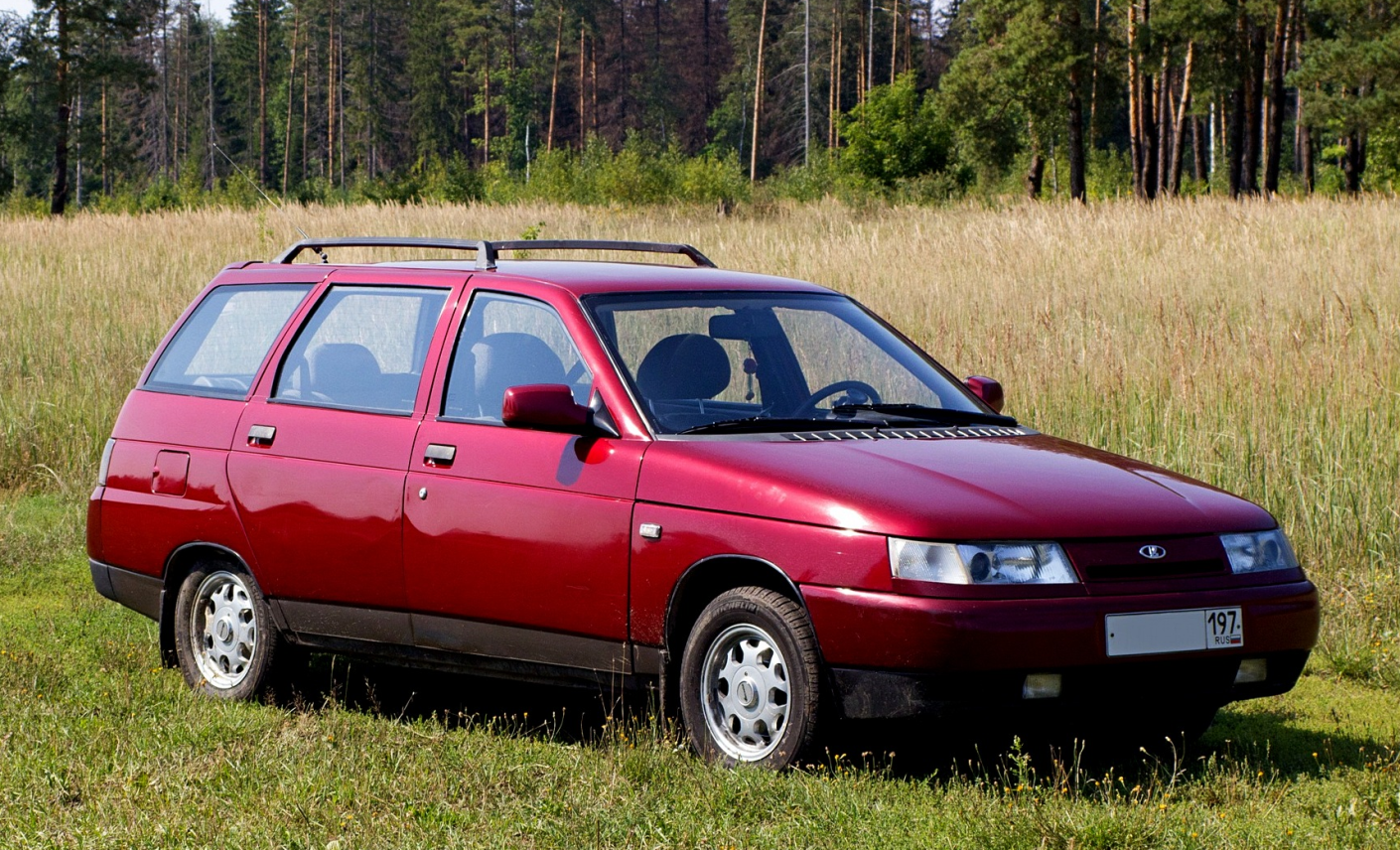  Одним из наиболее популярных автомобилей отечественного производства с кузовом типа «универсал» можно назвать универсал на базе десятки ВАЗ-2111 — пятиместный семейный автомобиль, который отлично подойдет не только для поездок по городу, но также и для путешествий в более экстремальных условиях.  Разработкой нового семейного автомобиля ВАЗ-2111 с кузовом типа универсал специалисты Волжского автомобильного завода занялись еще в 1985 году, параллельно с переднеприводным седаном ВАЗ-2110. Как и полагается, первые прототипы и деревянные макеты были далеки от серийного автомобиля, что и естественно. Универсал на базе «Десятки» был построен в нескольких деревянных и даже пластилиновых макетах с различными формами задка.  По аналогии с автомобилем ВАЗ-2110, при разработке нового универсала ВАЗ-2111 каждое новое развитие прототипа именовали сериями. Эти так называемые серии выходили с шагом в одну сотню от 100 (сотой) и далее (200, 300, 400). Самый первый прототип ВАЗ-2111 сотой серии вышел в 1986 году. Именно на этом макете подбирали различные варианты оформления задней части автомобиля, кроме того на прототипах сотой серии вместо опускных стекол присутствовали так называемые форточки-стограммовки рядом с которыми находились встроенные в стекла ручки дверей. На смену 100-й серии в 1989 году пришла серия 200. Автомобили ВАЗ-2111 серии 200 получили люк на крыше, однако позднее от него отказались, вслед за люком отказались и от форточек-стограммовок в пользу опускных стекол, точно таких же какими комплектовали серийные автомобили. Двухсотая серия автомобиля ВАЗ-2111 насчитывала 11 автомобилей, которые прошли все испытания необходимые по техническому заданию. Последний предсерийный прототип автомобиля ВАЗ-2111 получивший индекс 500 был выпущен в 1995 году. Автомобили ВАЗ-2111 500-й серии были выпущены всего двух экземплярах и в 1998 году практически без изменений были поставлены на конвейер для серийного производства. ВАЗ-2111 начал выпускаться в 1998 году на заводе АвтоВАЗ-в Тольятти, а позже в Ижевске. Это первый переднеприводный вазовский универсал. C 2009 года «АвтоВАЗ» прекратил выпуск автомобиля ВАЗ-2111 и продал лицензию на его производство украинскому автопроизводителю «Богдан». Автомобиль производится на заводе в украинском городе Черкассы из комплектующих, которые поставлялись из Тольятти. Место Лады 111 на конвейере ВАЗа занял новый универсал Лада Приора. Если кратко рассмотреть основные технические характеристики ВАЗ-2111, то здесь можно выделить следующие моменты. Рабочий объем инжекторного двигателя составляет 1499 куб. см — для модификации 21110 и 1596 куб. см — для модификаций 21112 и 21114 (указанная модель ВАЗ-21114 имеет 16-клапанный двигатель, что позволяет ей развивать скорость до 185 км/ч). Расход топлива в городском цикле составляет порядка 10.1 л/100 км (средний расход равен 7.5 л/100 км). Система рулевого управления предусматривает наличие гидроусилителя. Емкость топливного бака всех модификаций ВАЗ-2111 равна 43 литра, как и у ВАЗ-2110. Возможна буксировка прицепа, оборудованного тормозами массой до 1000 кг. Среди несомненных достоинств ВАЗ-2111 можно назвать необычайно плавный ход автомобиля, большой багажник, а также его высокую устойчивость практически на всех типах покрытий. Модель оборудована мощным обогревателем с автоматической регулировкой температуры, что гарантирует комфортные поездки даже в самые сильные морозы. Основные модификации:LADA-21111 (ВАЗ-21111) — двигатель рабочим объёмом 1,5л с карбюратором;LADA-21110 (ВАЗ-21110) — 8-клапанный двигатель рабочим объёмом 1,5л с распределенным впрыском топлива;LADA-21113 (ВАЗ-21113) — 16-клапанный двигатель рабочим объёмом 1,5л с распределенным впрыском топлива;LADA-21112 (ВАЗ-21112) — 8-клапанный 1,6-литровый двигатель 21114 с распределенным впрыском топлива мощностью 80 л.с.;LADA-21114 (ВАЗ-21114) — 16-клапанный 1,6-литровый двигатель 21124 с распределенным впрыском топлива мощностью 89 л.с.LADA-21116 (ВАЗ-21116-04) — 2,0-литровый двигатель Opel C20XE мощностью 150 л.с., полный привод.ВАЗ-2111-90 «Тарзан 2»Технические характеристики ВАЗ-2111Характеристики двигателейДвигатель1.6 л, 8кл (Евро-2)1.6 л, 8кл (Евро-3)1.6 л, 16кл (Евро-3)Длина, мм428542854285Ширина, мм168016801680Высота, мм148014801480База, мм249224922492Колея передних колес, мм141014101410Колея задних колес138013801380Грузоподъемность, кг400400400Объем багажного отделения, дм3426426426Масса в снаряженном состоянии, кг105510551055Полная масса автомобиля, кг155015501550Допустимая полная масса буксируемого прицепа с тормозами, кг100010001000Допустимая полная масса буксируемого прицепа без тормозов, кг500500500Колесная формула / ведущие колеса4x2 / передние4x2 / передние4x2 / передниеКомпоновочная схема автомобиляпереднеприводная, расположение двигателя переднее, поперечноепереднеприводная, расположение двигателя переднее, поперечноепереднеприводная, расположение двигателя переднее, поперечноеТип кузова / количество дверейуниверсал/5универсал/5универсал/5Тип двигателяинжекторный бензиновый, четырехтактныйинжекторный бензиновый, четырехтактныйинжекторный бензиновый, четырехтактныйРабочий объём двигателя, см3159615961596Система питанияраспределенный впрыск с электронным управлениемраспределенный впрыск с электронным управлениемраспределенный впрыск с электронным управлениемКоличество и расположение цилиндров 4, рядное4, рядное4, рядноеМаксимальная мощность, кВт / об. мин.59 / 520065,5 / 500065,5 / 5000Макс. крутящий момент, Нм при об/мин120 / 2700131 / 3700131 / 3700Максимальная скорость, км/ч165175175Расход топлива по ездовому циклу, л/100 км7,57,57,5ТопливоАИ-92 (min)АИ-92 (min)АИ-92 (min)Коробка передачмеханическаямеханическаямеханическаяЧисло передач5 вперед, 1 назад5 вперед, 1 назад5 вперед, 1 назадПередаточное число главной пары3,73,73,7Рулевое управлениес гидроусилителем, рулевой механизм типа шестерня-рейкас гидроусилителем, рулевой механизм типа шестерня-рейкас гидроусилителем, рулевой механизм типа шестерня-рейкаШины175/65 R13
175/65 R14
185/60 R14175/65 R13
185/60 R14175/65 R14
185/60 R14Емкость топливного бака, л434343МодификацииОбъём двигателя, см3Мощность, л.с.ЦилиндрыКрутящий момент, НмТип топливной системыТип топлива2111 1.5 8v (79 лс)150079Рядное, 4ИнжекторАИ-9221111 1.5 (72 лс)150072Рядное, 4104КарбюраторАИ-9221112 1.6 8v (80 лс)159680Рядное, 4120ИнжекторАИ-9221113 1.5 16v (89 лс)150089Рядное, 4128ИнжекторАИ-9221114 1.6 16v (90 лс)159690Рядное, 4131ИнжекторАИ-922111-90 Тарзан 1.8 (85 лс)177485Рядное, 4138ИнжекторАИ-95